Andy’s Closet 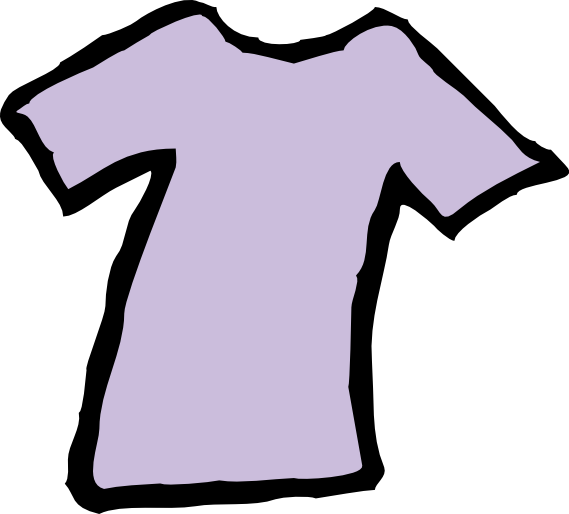 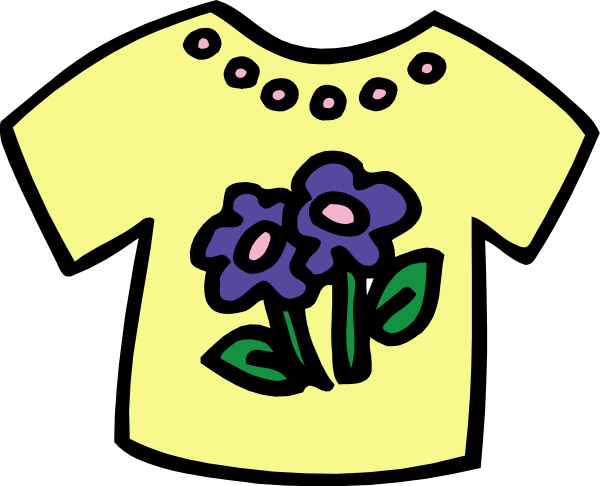 Clothing Request Form______________________________________________________________________________________________                                                                   Number of order (Andy’s Closet Staff): ____________________We will do our best at Andy’s Closet to get you all of the clothing that you need for the season we are in. Please know that we are a charity and 100% of our clothing comes from donations and sometimes we run low.Special Requests: Please list below any special requests you may have. We would appreciate anything you can tell us about your style, color preferences, or types of clothing you prefer to help us pick out clothing you would like to wear.Please include the size when checking an item of clothing needed.(ex. girls size 12, women’s small, men’s medium, XL, etc.)______________________________________________________________________________________________ Bottom portion to be filled out by Andy’s Closet staff                Number of order: __________________                                                         Gender: ______        Sizes: _____________     Socks included:__________  Underwear included: _________ Andy’s Closet Member: ________________________________________________       Date filled: _________________Name of person the order is for:      Date of order:      Male: Female: Age:      Name to be notified:      Date filled: _______________________ Request made by (ex. School, Agency, Individual, etc.)      Male: Female: Age:      Winter coat:      Light Jacket:      Dresses:      Skirts:      Sweatshirts:      Sweaters:      PJ’s:      Long Sleeve:      Short Sleeve:      Tank Tops:      Sweatpants:      Jeans:      Pants:      Shorts:      Sneakers:      Boots:      Shoes:      Gloves:      Hats:      Backpack:      Belt:      Underwear size:      Underwear size:      Sock size:      Sock size:      